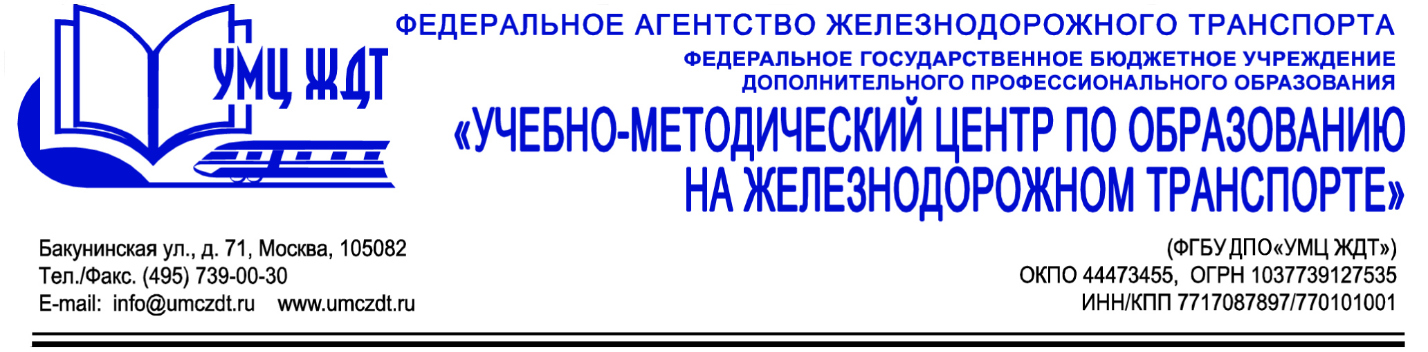 Учебно-тематический пландополнительной профессиональной программы (повышение квалификации) «Актуализация основных профессиональных образовательных программ среднего профессионального образования с учетом требований национальной системы квалификаций»№ п/пНаименование модуля/учебной дисциплинытемвсего часовв том числев том числев том числе№ п/пНаименование модуля/учебной дисциплинытемвсего часовлекциипрактич.занятиясамост. работа1.Нормативно-правовое обеспечение деятельности образовательных организаций СПО124441.1Приоритетные направления государственной политики в области среднего профессионального образования. Изменения в нормативно-правовом обеспечении образовательной организации среднего профессионального образования31-21.2Применение профессионального стандарта педагога профессионального образования, профессионального обучения и дополнительного профессионального образования. Методические рекомендации по разработке основных и дополнительных образовательных программ с учетом профессиональных стандартов82421.3Инклюзивное образование. Нормативно-правовое сопровождение инклюзивного образования. Особенности организации образовательной деятельности11--2.Ключевые направления развития среднего профессионального образования и их отражение в нормативных и методических документах4426362.150 наиболее востребованных и перспективных профессий и специальностей системы СПО131-122.2Профессиональные стандарты как основание для разработки ФГОС СПО и профессиональных образовательных программ131-122.3Применение алгоритма использования профессиональных стандартов в ходе разработки профессиональных образовательных программ. Сопоставление положений профессионального стандарта с требованиями к результатам освоения образовательной программы18-6123.Учебно-методическое обеспечение профессионального модуля124443.1Понятие и структура учебно-методического комплекса профессионального модуля42-23.2Учебно-методическое обеспечение самостоятельной работы студентов42-23.3Практикум. Разработка учебно-методических пособий4-4-4.Итоговый контроль знаний. Экспертиза проектов образовательных программ по специальностям4000Всего72101444